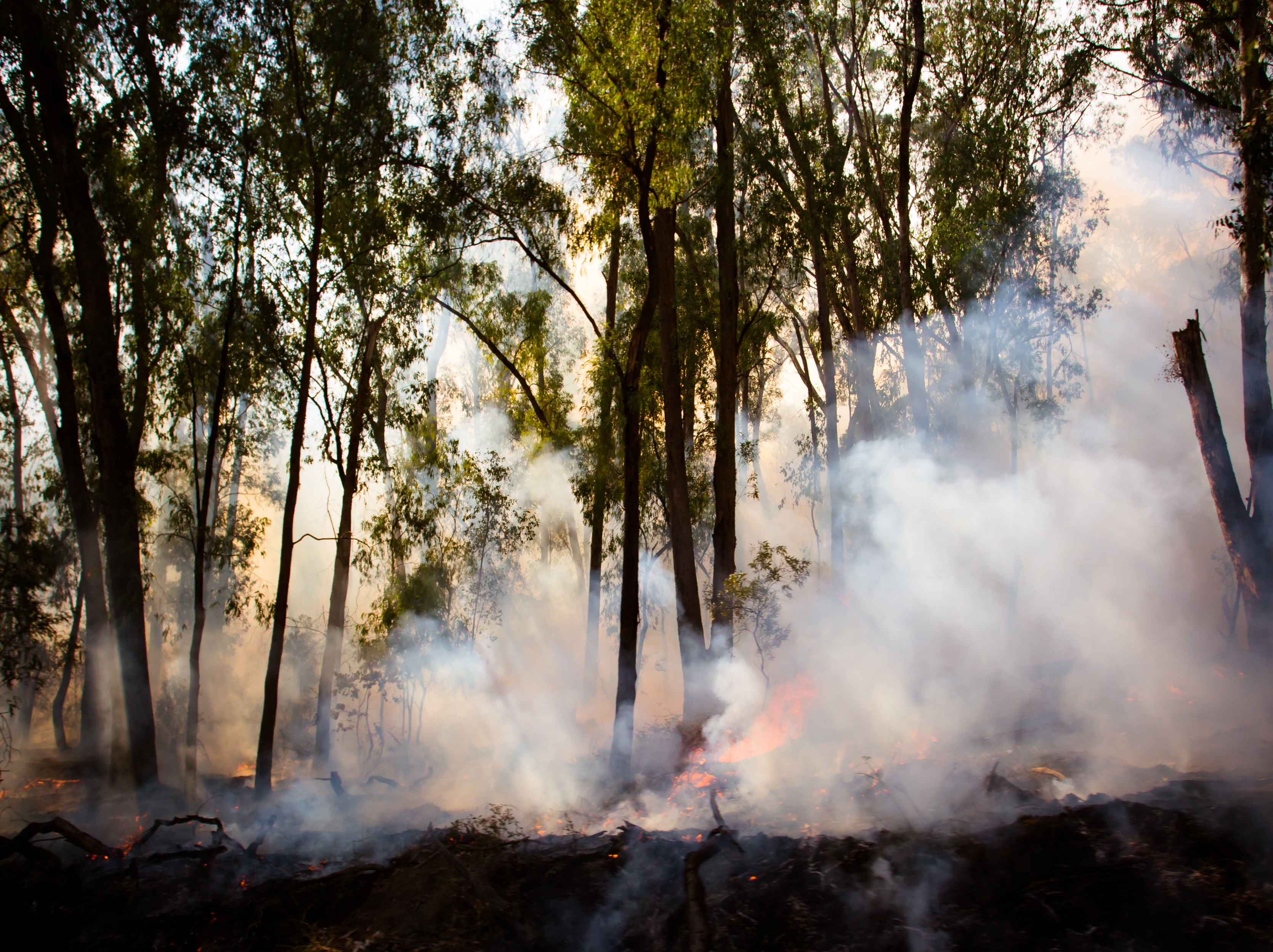 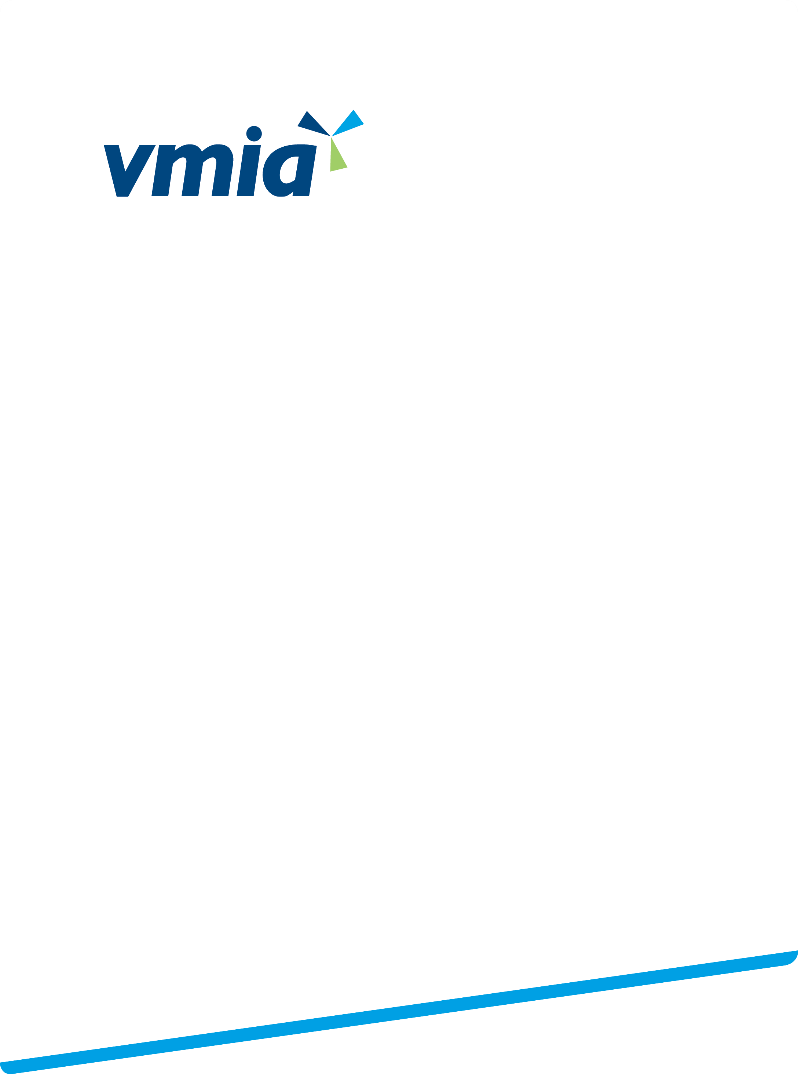 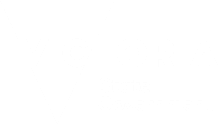 Table of ContentsIntroduction	4Program benefits	4Audience	4Icon Key	4Program overview	5More information	5Phase One: Risk Identification (or Review) and Analysis	6Introduction	6Preparation by the Facilitator	7Prepared flip chart pages or A1 posters	7Phase One Workshop	9Section One: Introduction to risk concepts	11Section Two: Identify risk categories and uncertainties	15Section Three: Risk causes and impacts	17Workshop close	19Post Workshop	20Phase Two: Risk assessment and treatment planning	21Introduction	21Preparation by the Facilitator	22Phase Two: Risk assessment and treatment planning workshop	24Section One: Identify controls	25Section Two: Control Effectiveness	27Section Three: Risk Rating	28Section Four: Treatment Planning	29Workshop Close	30Post Workshop	31Phase Three: Continuous Improvement	32Introduction	32Suggested actions	32Appendix I – Prepare A1 Posters	33Appendix II – Icebreakers	34Ice Breaker 1 – Would you?	34Ice Breaker 2 – Risk Management	34IntroductionThe Risk Identification and Management Program (RIMP) is designed to assist you identify and manage risk.Because each phase of the RIMP program can operate independently, you are encouraged to tailor the workshops and activities to meet your needs and provide the most value to your organisation.Program benefitsThe Risk Identification and Management Program (RIMP) helps you build your risk management capability. It:Validates strategic objectivesIdentifies operational and strategic risksDefines risk treatment plansBuilds risk capability of executives and/or boardCan be tailored to meet your needs and risk maturityAudienceProgramThe audience of the RIMP program may include:Risk Managers and OwnersExecutive teamBoard membersDocumentThe audience of this document is the Risk Manager who will be running and facilitating the program.Icon KeyProgram overviewThere are three phases in the RIMP program.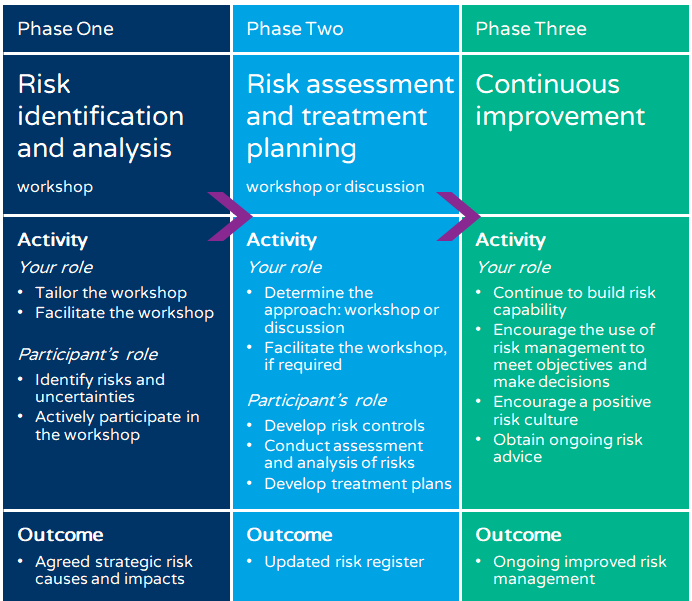 More informationYou will find additional useful information in the Risk Guidance Materials : Risk Management Tools and templates: https://www.vmia.vic.gov.au/tools-and-insights/risk-management-tools Phase One: Risk Identification (or Review) and AnalysisIntroductionThis phase involves facilitating a workshop with the aim of summarising key risk themes or categories and identifying the causes and impacts of risk events.You should tailor the content to suit the needs and risk maturity of your organisation.PurposeThe purpose of this phase is for your senior leaders to agree on what might be preventing your organisation from meeting its objectives, and identifying the causes and impacts of the risks.ObjectivesBy the end of this phase your participants will have:A standardised understanding of key risk conceptsIdentified risk events for each strategic objective and grouped them into categoriesConsidered shared risk implications (optional)Identified causes and impacts for each risk eventOverviewRead through the content of each topic and tailor the workshop to your requirements and time availability.Preparation by the FacilitatorPreparation of materialsPrepared flip chart pages or A1 postersSee Appendix I: Prepare A1 PostersResources checklistMake sure you have the following resources ready before you start the workshop.Room set upSet the room in a U shape or café styleEnsure that you have:Whiteboard and markersFlipchart stand, paper and markersProjector for the PowerPoint slidesCheck the projector is working and that nothing is obstructing the audience’s viewPlace markers and post-it notes on tables so that participants can use them during the workshop.Phase One WorkshopWorkshop IntroductionSection One: Introduction to risk conceptsSection Two: Identify risk categories and uncertaintiesSection Three: Risk causes and impactsWorkshop closePost WorkshopRisk Manager to complete the following activities.Phase Two: Risk assessment and treatment planningIntroductionThe Risk assessment and treatment planning phase can be conducted as a second workshop or discussed in meeting/s with key stakeholders.The workshop or discussions will help your organisation:identify risk controls and treatments and assess their effectivenessrate the risksdevelop treatment plansYou should tailor the content to suit the needs and risk maturity of your organisation.PurposeThe purpose of this phase is for your senior leaders to assess the risks on your risk register and develop appropriate controls and treatments.ObjectivesBy the end of this phase, the participants will have:Identified controls and treatments with control owners.Rated the effectiveness of controls, using their control effectiveness rating criteria.Rated overall risk using their likelihood and consequence matrix.Identified treatment plansOverviewRead through the content of each topic and tailor the workshop to your requirements and time availability.Preparation by the FacilitatorDocuments requiredBefore the workshop:Locate the following documents:Note: If you don’t use these tools, please refer to VMIA’s Risk Management Tools on the VMIA website and intranet site:B2 Risk Criteria ExamplesB4 Guide to Monitoring and Reviewing RisksReview the documents so that you are familiar with the contentPrint a copy of each document, one per person (or small group)Pre-prepared flipcharts or posters of the Risk Bow Tie (one per group)See:Appendix II: Prepare A1 PostersSoft copy of this diagram: RIMP Risk Bow Tie template.pptx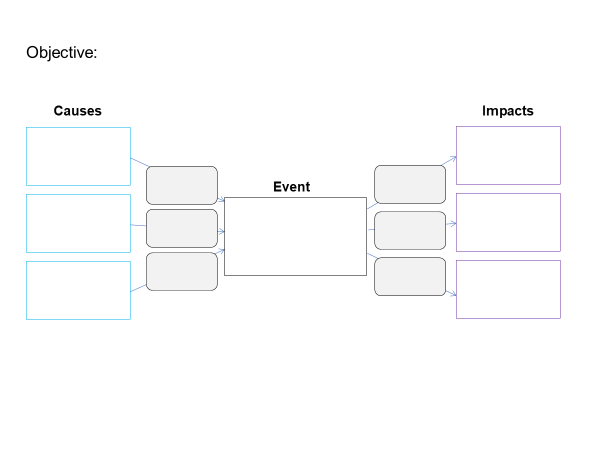 Resources checklistMake sure you have the following resources ready before you start the workshop.Phase Two: Risk assessment and treatment planning workshopWorkshop introductionSection One: Identify controlsSection Two: Control EffectivenessSection Three: Risk RatingSection Four: Treatment PlanningWorkshop ClosePost WorkshopRisk Manager to complete the following activities.Phase Three: Continuous ImprovementIntroductionAs part of your risk role, you are probably responsible for improving and/or maintaining the risk capability of your organisation.You should notice changes in the risk behaviours and risk management of your organisation after participating in the RIMP program. And there are other actions you can take to embed risk in your organisation’s culture, aid continuous improvement and decision making to help meet strategic objectives.Suggested actionsThis is not an exhaustive list of actions you can take to build or improve your organisation’s risk capability:Learn more from your VMIA Risk AdviserRegularly review your organisation’s risk tools, actions and arrangements to ensure they still help meet your organisation’s objectives and lead to better decision makingComplete VMIA’s Risk Maturity Benchmark self-assessment tool: https://www.vmia.vic.gov.au/tools-and-insights/risk-maturity-benchmark Consider attending public or other customised programs offered by VMIA: https://www.vmia.vic.gov.au/learn/upcoming-programs:Refer to VMIA’s Risk Management and Insurance tools for guidance to developing or improving your risk and insurance documentsAppendix I – Prepare A1 PostersAppendix II – IcebreakersIce Breaker 1 – Would you?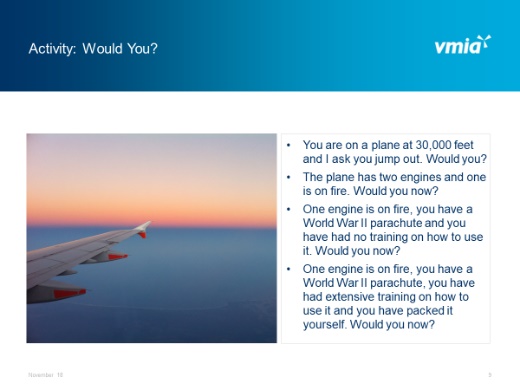 Instructions:Click to display each question on the slide Allow time between each question for short discussion.You are on a plane at 30,000 feet and I ask you jump out. Would you? The plane has two engines and one is on fire. Would you now?One engine is on fire, you have a World War II parachute and you have had no training on how to use it. Would you now?One engine is on fire, you have a World War II parachute, you have had extensive training on how to use it and you have packed it yourself. Would you now? Note: If still ‘no’ responses – ask why?Debrief:This demonstrates:Different tolerance levelsNeed to understand the context internally and externallyWhen is enough information enough?Need to consult subject matter expertsIce Breaker 2 – Risk Management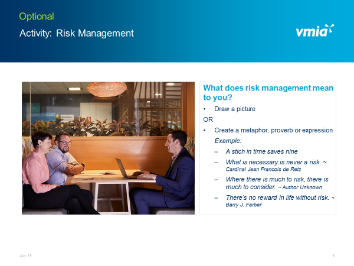 This is a short activity. If there is a drawing wall use it, if not, stick up several pieces of blank flipchart paper and get participants to stand up. Instructions:Ask participants to:Take three minutes to create a metaphor, saying, proverb or draw a picture that describes what risk management means to them.Draw / write up the best ideas on a flipchart page or the whiteboard.Debrief:Try to draw out particular themes. Highlight ideas which really resonate with risk management and decision-making.Facilitator Guide for VMIA Clients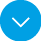 Risk Identification and Management Program (RIMP)<Agency name>AcknowledgementThis guide has been developed and prepared by the Victorian Managed Insurance Authority to support the delivery of the RIMP training program.AcknowledgementThis guide has been developed and prepared by the Victorian Managed Insurance Authority to support the delivery of the RIMP training program.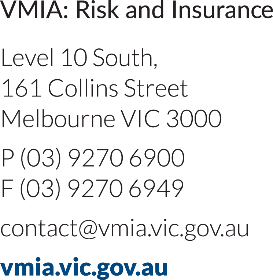 © State of Victoria 2019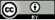 You are free to re-use this work under a Creative Commons Attribution 4.0 licence, provided you credit the State of Victoria (Victorian Managed Insurance Authority) as the author, indicate if changes were made and comply with the other licence terms. The licence does not apply to any branding, including Government logos.IconDescriptionIconDescription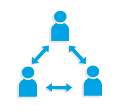 Group Discussion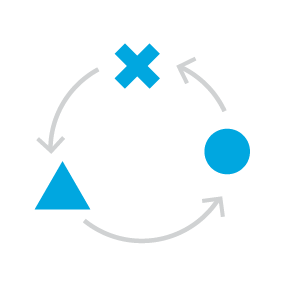 Activity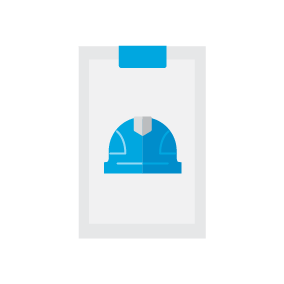 Whiteboard / Flip ChartTopicOverviewKey resources requiredApprox durationWorkshop openingIntroduce the content and icebreakerWorkshop slides10 minsRisk conceptsExplain definition of risk and how to write a risk description (event, cause and impact)Workshop slides40 minsRisk categories and uncertaintiesFacilitate discussion to identify or validate risk events for each strategic objective Identify shared risk implications (optional)Workshop slidesA1 posters/flipcharts with strategic objectives35 minsRisk causes and impactsIdentify causes and impacts for each risk.Workshop slidesA1 posters/flipcharts with strategic objectives20 minsWorkshop closeSummary and next stepsWorkshop slides10 minsApprox total2 hoursActionsResources1Facilitator GuideCompletely read through the speaker notes and instructions for the activities.Then modify this Guide to suit your needs:Add your organisation’s name to front cover and change image (optional).Delete any sections not requiredModify the content and/or activities, if requiredFacilitator Guide2PowerPoint slidesRead through the PowerPoint slides:Add your organisation’s name to first slide and change image (optional)Cross-reference them to the Facilitator Guide.Delete or modify the slides and/or images.PowerPoint slides3Prepare Strategic Objectives flip chart or A1 postersObtain or identify your organisation’s:strategic objectives or focus areas projects and activities that enable your organisation to meet each objective.Prepare flip chart pages: see below.orArrange for A1 posters to be printed: see Appendix IFlip chart and markersorA1 PostersStrategic Objective #1Strategic Objective #2Strategic Objective #3Objective: xxxActivities to achieve objectives: Risks:Objective: xxxActivities to achieve objectives: Risks:Objective: xxxActivities to achieve objectives: Risks:RIMP Facilitator GuideRIMP Phase One workshop PowerPoint SlidesA1 posters or pre-prepared flip chart pagesPost-it notesFlip chart paper and marker pens and/or whiteboard and pensBlue-tacTimeActions / Speaker NotesResourcesDuration: 10 minutesDuration: 10 minutesDuration: 10 minutesDisplay title slide as participants enter the room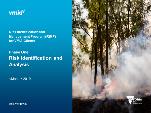 5 minsWelcome participantsIntroduce yourself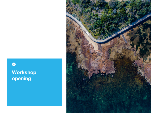 5 minsOpeningSet clear expectations for participants:What is RIMPWhy is this workshop important/beneficial to them?How will you run the workshop? (process)Outcomes: what will you achieve at the end of this workshop?Note: The outcomes may have been tailored depending on your needs.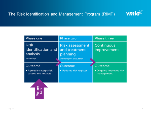 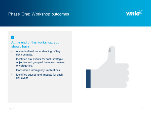 5 - 10 minsOPTIONALChoose one of the activities from Appendix II – Icebreaker Activities.ActivityInstructionsFacilitate the activity as described in the appendixWatch the time as you can easily run over schedule.Use lots of energy to ensure that everyone is engaged.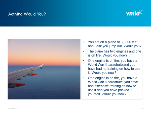 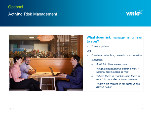 1 minIntroduce sessionTalk through the topics to be covered in the session but do not go into detail at this point.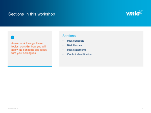 TimeActions / Speaker NotesResourcesDuration: 40 minutesDuration: 40 minutesDuration: 40 minutesIntroduce sectionIntroduce the topics:Definition and types of riskRisk managementThe importance of risk cultureRisk as an event, cause, impact and the Risk Bow Tie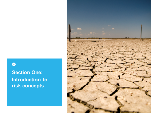 2 minsWhat is risk?Display slideDiscussion:What else does risk mean to you? 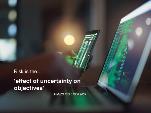 3 minsBenefits of risk managementDiscussion:Why is it important to manage risk?Reinforce:Risk management enables better decision makingGood decisions lead to:outcomes/objectives being achievedbetter performanceopportunities identifiedRisk management is not just identifying things that we should avoid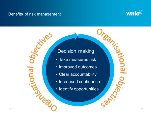 10 minsTypes of riskRisks can be divided into three typesTransactionalOperationalStrategicAs the senior management group, you are required to be aware of all three levels.However, the more time spent at the strategic level will help you to meet your strategic objectives.ActivityInstructionsAllow approximately 5 minsWrite the three types of risk in columns or in a Y shape on the whiteboard or flipchart paperAsk participants to write an example of a risk on a post-it note and stick their example under the appropriate risk typeAs a group, discuss the responses.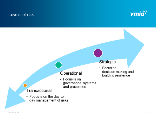 Whiteboard or flip chart paperMarkersPost-it notes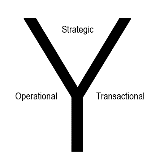 2 minsRisk categoriesDiscussion:Reinforce these common risk/opportunities categories (probably identified above):Do these categories apply to our organisation?Are there any we have missed in our objectives?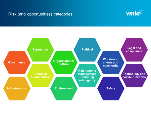 3 minsRisk Governance (not used for health)Discussion:Explain the five domains of governance modelAll domains revolve around the core business.Discuss how it can be used as a tool to ask questions about overall governance as well as risk governance.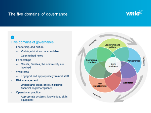 2 minsHealth specificPatient Safety ThemesDiscussion:Discuss common patient safety themes in health services across the state. Focus is on patient at the centre of everything and the ‘patient voice’.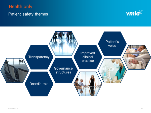 3 minsHealth specificClinical Risk GovernanceDiscussion:Discuss your clinical governance model. Key points include ‘safe, effective, person-centred care’ at the centre of the framework.Discuss how it can be used as a tool to ask questions about overall governance as well as clinical governance.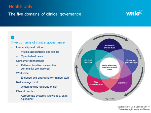 5 minsRisk management processRisk management assists all points of strategic decision making, including risk appetite, risk assessment and controls and treatmentsRisk management is integral to effective corporate planning and corporate planning is integral to effective risk management They can be risks to strategy, or risks from strategyDiscussion:Talk through the example and discuss:Identify strategic objectives:Need to consider many factors when preparing the strategy and objectivesRisk appetite:Combination of opportunities and how much risk you are willing takeRisk identification and assessmentWhat are the causes that might impact meeting the objective?Controls/treatments:What actions have been taken to manage the risks?What actions can be taken to manage the risks?All risk management considerations feed back to strategic objectives and risks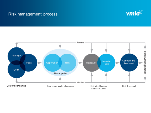 OR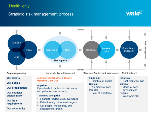 OR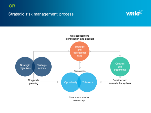 5 minsLeadership and (risk) cultureImportance of culture and risk culture to successfully implement risk managementPositive risk culture starts at the top – that’s you!A positive risk culture is one where every person in the agency believes that thinking about and managing risk is part of their job.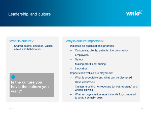 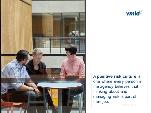 5 minsRisk defined in event, cause, impact formatTip:When explaining Event, Cause and Impact, replace the example with one from your organisation.ExplainEvent (undesirable)Cause/triggerImpact/consequenceWe put them in a sentence that becomes a risk description for your risk register:Risk of [event] caused by [cause], resulting in [impact]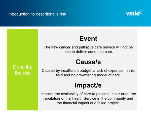 5 minsRisk Bow TieTip:Use the scenario used in the Event/Cause/Impact example above to illustrate the Bow Tie Diagram and promote further understanding.The risk bow tie is another way of representing the relationship of Event, Cause and Impact. It is also useful in discussing different type of controls: Prevent vs Detect. Also treatmentsTalk through your Risk Bow Tie exampleControls and treatments should also be recorded on the risk register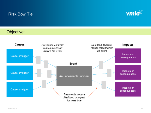 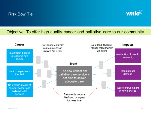 TimeActions / Speaker NotesResourcesDuration: 35 minutes (including shared risk)Duration: 35 minutes (including shared risk)Duration: 35 minutes (including shared risk)PreparationFlipchart or postersDisplay the flipcharts/posters in sight of the participantsPre-prepared flipcharts or A1 postersBlue-tacIntroduce sectionIntroduce the topics:Validate strategic objectivesIdentify risk categoriesIdentify uncertainties:Reasons for uncertaintiesOther considerations, including culture, shared risks, etc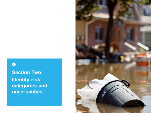 10 minsValidate your understanding of your strategic objectivesDiscuss and confirm the strategic objectives and activitiesEnsure there is alignment of understanding.  If not, discuss possible amendments or suggest postponing the workshop until the objectives have been agreed. Do some of our strategic risks arise from uncertainty? What are we uncertain about?Pre-prepared flipcharts or A1 posters15 minsActivityInstructionsAsk participants to use the post-it notes to write what is going to stop them achieving their objectives (ie. risks and uncertainties)Stick the post-it notes on the relevant objective posterAs a group, group the risks/uncertainties into categories eg. financial, workforce, etc 
Note: Re-display slide: Risk (and opportunities) categoriesDebriefDiscuss identified risks and categoriesExplain that the categories can then be used to:Logically categorise and consider them on the Risk RegisterIdentify uncertaintiesHelp write risk descriptionsHelp identify and allocate risk ownersPre-prepared flipcharts or A1 postersPost-it notes10 minsShared risks (optional)DiscussionFor the same strategic risk discussed above, facilitate discussion to identify shared implications using the following questions:Is the risk new or emerging, or has it existed for some time? Do the actions of other agencies have a negative impact on the severity of this risk for you? Are there implications for your insurance programs?Could our preferred approach to addressing this risk have unintended negative consequences for other agencies?Which agencies do we need to consult and collaborate with?Who should liaise with the other agencies?MinisterPortfolio DepartmentBoardCEO, ExecutiveManagerProgram leadWho should be the lead agency for this risk and what resourcing is required?How best can your agency contribute to the effective management and monitoring of this risk? Are we sure we’re collaborating effectively with the right people, at the right time?ImportantIf the answer is yes to either question 2 or 3, then the strategic risk has shared implications. 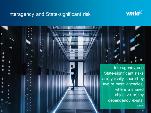 Refer to:
VGRMF: shared and State Significant Risk Practice NotesTimeActions / Speaker NotesResourcesDuration: 20 minsDuration: 20 minsDuration: 20 minsIntroduce sectionIntroduce the topics:Risk descriptionsIdentify events, causes and impacts to develop risk descriptions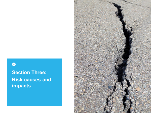 5 minsRevisit risk descriptionsRemind participants that to describe a risk, you need to identify:EventCauseImpactDiscussionDescribing a risk can be challenging? Why? Tip: Challenge what the risk event is, as sometimes it can be confused with a cause.Why might it take multiple attempts and a lot of discussion to agree on what the risk actually is?Discuss the pitfalls in describing risks.Don’t identify:risks as broad statementsrisks as a causerisks as incidentsrisk as consequences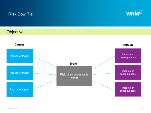 15 minsDetermine risk causes and impactsActivityInstructions:In small groups:Give each group some flip chart paper.Allocate one or two risks to each groupAsk them to create three columns with the headings ‘Event’, ‘Cause’ and ‘Impact’ and ask each group to identify causes and impacts for each risk. If applicable to your organisation:Group is to develop a full risk descriptionReview with the rest of the group and reword if necessary to reach agreement.Risk descriptions are recorded on the Risk RegisterNote:Controls and treatments are discussed in Phase Two.Flipchart paper and markersTimeActions / Speaker NotesResourcesDuration: 10 minutesDuration: 10 minutesDuration: 10 minutes5 minsReview key pointsDiscussionAsk the group to share what they have learnt and key highlights about each topic. 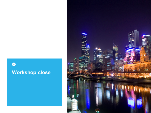 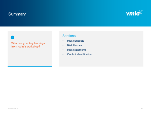 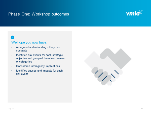 5 minsNext stepsDiscuss next steps and actions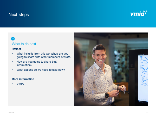 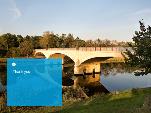 StepActionsResources1Summarise risk categoriesSummarise risk categories and update risk registerSummary of categories2Assist with risk descriptionsIf required, work with VMIA to develop risk descriptions and update risk registerDevelop risk descriptions3Keep all posters/flipcharts for Phase TwoPosters/flipchartsTopicObjectiveResources requiredApprox durationWorkshop introductionRevise Phase One and introduce the workshopWorkshop slides5 minsControl identificationFacilitate activity to identify controls for each risk. Workshop slidesA1 posters from Phase 1Risk Bow Tie A1 posters30 minsControl effectivenessRate control effectiveness of each control identified.Your organisation’s control effectiveness rating criteria20 minsRisk ratingRate likelihood and consequence to arrive at an overall risk rating.Your likelihood and consequence criteriaYour risk assessment matrix20 minsTreatment planningIdentify and develop treatment plans for each risk identifiedYour risk treatment prioritisation criteria20 minsWorkshop closeSummary and next stepsWorkshop slides10 minsApprox total1 hour 45 minsControl effectiveness rating criteriaLikelihood and consequence tableRisk assessment matrixRIMP Facilitator GuideRIMP Phase Two workshop PowerPoint slidesThe A1 posters or pre-prepared flip chart pages used in Phase OneA1 posters or pre-prepared flip chart pages of Risk Bow Tie diagram above – one per groupPost-it notesMarker pensBlue-tacTimeActions / Speaker NotesResourcesDuration: 5 minutesDuration: 5 minutesDuration: 5 minutesDisplay title slide as participants enter the room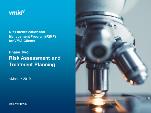 1 minWelcome participantsIntroduce yourself if necessaryParticipants to introduce themselves if necessary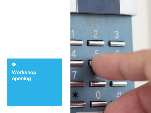 3 minsRevise Phase 1Open the workshop:Where we are up to in the overall frameworkRevise key points from Phase 1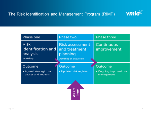 1 minIntroduce sessionOutcomes: what will you achieve at the end of this workshop?Talk through the topics to be covered in the session but do not go into detail at this point.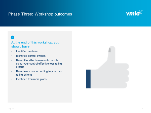 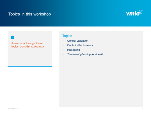 TimeActions / Speaker NotesResourcesDuration: 30 minutesDuration: 30 minutesDuration: 30 minutesIntroduce topicIdentify controls for each riskIdentify control owners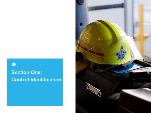 3 minsWhat is a control?DiscussionWrite ‘What is a control?’ at the top of a flip chart and facilitate the discussion before revealing your definition on the slideExplainA control is a measure or action to modify identified risks nowControls include legislation, processes, policies, practices or other actions which modify risk. Business Continuity Planning for disruptive events is also a form of controlControls may not always exert the intended or assumed modifying effect.Controls must be regularly evaluated to determine or validate effectivenessUnderstanding the control environment is essential part and the risk owner is the best person to do this. Specialist expertise may also be used.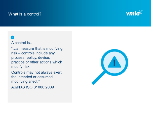 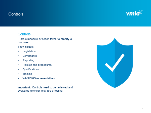 2 minsControl ownersWhen identifying owners for your controls, consider:Area involved in the controlExpertiseAccountability for mitigating and managing the risk25 minsDetermine controls and control owners for identified risks ActivityInstructionsForm small groupsGive one A1 poster or flipchart (risk poster) from Phase 2 to each groupGive one blank Risk Bow Tie poster to each groupEach group to identify possible controls and an owner for each control for their allocated riskRecord controls on the Risk Bow Tie poster Display posters using blue-tacAs a whole group, discuss controls and modify controls and owners if required.Record final controls and owners with marker pens on the posters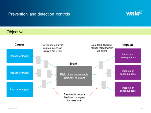 A1 posters or flip chart from Phase 2A1 posters or flipcharts: Risk Bow TieMarker pensBlue-tacTimeActions / Speaker NotesResourcesDuration: 20 minutesDuration: 20 minutesDuration: 20 minutesIntroduce topic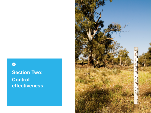 5 minsDefinition of control ratingDiscussion:Discuss what a control rating isOnce you have briefly discussed the group’s ideas, reveal the definitionDiscussion:Discuss methods to assess the effectiveness of controls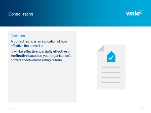 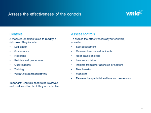 15 minsAsses control effectiveness using your control effectiveness rating criteriaActivityDistribute:your control effectiveness rating criteria or VMIA’s B2 Risk Criteria Examples and B4 Guide to Monitoring and Reviewing Risks toolsRefer to the controls listed on the risk poster from the previous activityIn small groups, discuss:Possible evaluation methodsThe effectiveness rating of the agreed controlsA1 posters or flip chart from Phase 1Post-it notesMarker pensTimeActions / Speaker NotesResourcesDuration: 20 minutesDuration: 20 minutesDuration: 20 minutesIntroduce topic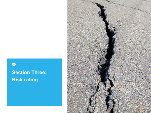 5 minsDefinition of Risk RatingDiscuss definition of a risk rating. What makes it difficult to rate risks? Can be difficult to assess likelihood and consequencesControls influence how a risk is rated. A risk may be rated high or low based on the control effectiveness, or in the absence of a control.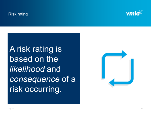 15 minsAssess likelihood and impact of riskActivityDistribute your:Likelihood and consequences criteriaRisk assessment matrixOr VMIA’s B3 Risk Assessment Treatment GuideIn the same small groups as previously:Refer to the risk postersAssess the risks according to their risk rating criteria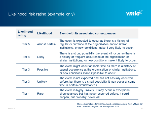 TimeActions / Speaker NotesResourcesDuration: 20 minutesDuration: 20 minutesDuration: 20 minutesIntroduce topic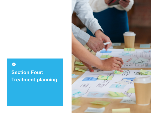 5 minsDefinition of treatment planning Discussion:Facilitate a discussion about what treatment planning is ie. ‘a shopping list’ of what needs to be doneExamples of treatment plans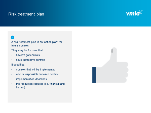 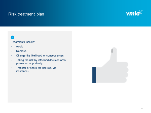 15 minsIdentify a treatment planActivityIn small groups, identify any risks/causes that haven’t got controls, or the controls need to be improvedDevelop a treatment plan to include:What will be doneWho will do itWhen it will be doneWhat resources are required to implement the planPrioritise the treatmentsFlipchart paperTimeActions / Speaker NotesResourcesDuration: 10 minutesDuration: 10 minutesDuration: 10 minutes5 minsReview key pointsDiscussionAsk the group to share what they have learnt and key highlights about each topic. 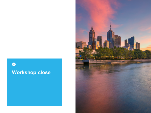 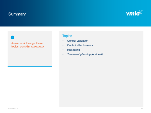 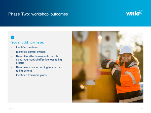 5 minsNext steps Discuss next steps and actions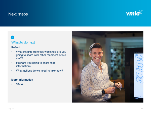 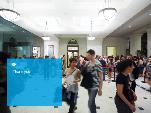 StepActionsResources1Update risk documentsMake updates to risk register and other documents:control effectiveness matrixlikelihood and consequence tabletreatment plansRisk documentsStepAction1For Phase One:Create A1 posters that outline: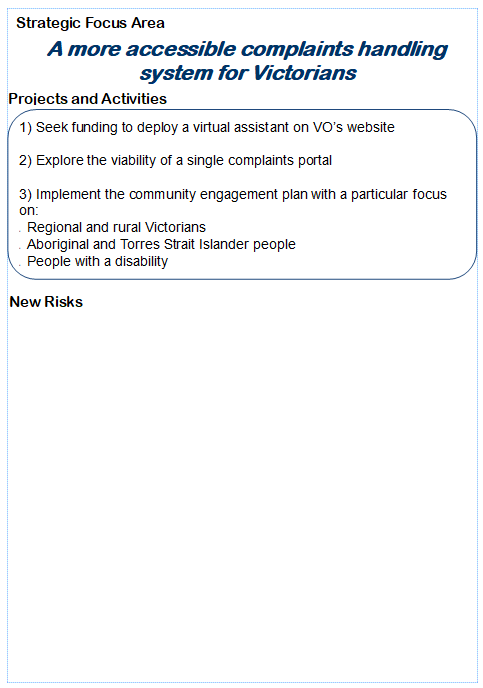 your organisation’s strategic objectives or focus areas the projects and activities that will enable your organisation to meet the objective.Each strategic objective should correspond to one A1 poster. See example (right)2Use Word or PowerPoint to create your posters 3Arrange to have the posters printed, as per your organisation’s policy.